                                                                                                                                                    ПРОЕКТ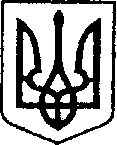                                                        УКРАЇНА                 (№567 від 09.09.2021р.)	ЧЕРНІГІВСЬКА ОБЛАСТЬН І Ж И Н С Ь К А    М І С Ь К А    Р А Д Асесія VIII скликанняР І Ш Е Н Н Явід                2021 р.		         м. Ніжин	                                          №___/2021Відповідно до статей 25, 26, 42, 59, 60, 73 Закону України «Про місцеве самоврядування в Україні», Закону України «Про оренду державного та комунального майна» від 03 жовтня 2019 року №157-XI, Порядку передачі в оренду державного та комунального майна, затвердженого постановою Кабінету Міністрів України від 03 червня 2020р. №483 «Деякі питання оренди державного та комунального майна», Регламентy Ніжинської міської ради Чернігівської області, затвердженого рішенням Ніжинської міської ради від 27 листопада 2020 року №3-2/2020 (зі змінами), Рішення Ніжинської міської ради від 30 березня 2021 року № 35-8/2021 «Про затвердження Методики розрахунку орендної плати за майно комунальної власності Ніжинської територіальної громади» (зі змінами), враховуючи заяву відділу з питань фізичної культури та спорту Ніжинської міської ради Чернігівської області від 30 серпня 2021 року №01-14/92, міська рада вирішила:1. Передати в тимчасове користування, на умовах оренди, без проведення аукціону, відділу з питань фізичної культури та спорту Ніжинської міської ради Чернігівської області, нежитлове приміщення загальною площею 236,9 кв. м., за адресою: місто Ніжин, вулиця Прилуцька, будинок 156, строком на 5 років для можливості організації та проведення навчально-тренувальної роботи Ніжинської КДЮСШ «Дзюдо», відповідно до додатку 4 Методики розрахунку орендної плати за майно комунальної власності Ніжинської територіальної громади, затвердженої рішенням Ніжинської міської ради від 30 березня 2021 року № 35-8/2021 «Про затвердження Методики розрахунку орендної плати за майно комунальної власності Ніжинської територіальної громади» (зі змінами).2. Управлінню комунального майна та земельних відносин Ніжинської міської ради Чернігівської області та міському центру фізичного здоров’я «Спорт для всіх» Ніжинської міської ради Чернігівської області вжити заходів щодо реалізації цього рішення згідно Закону України «Про оренду державного та комунального майна» від  03 жовтня 2019 року №157-XI, Порядку передачі в оренду державного та комунального майна, затвердженого постановою Кабінету Міністрів України від 03 червня 2020р. №483 «Деякі питання оренди державного та комунального майна».3. Начальнику відділу комунального майна управління комунального майна та земельних відносин Ніжинської міської ради Федчун Н.О., забезпечити оприлюднення даного рішення на офіційному сайті Ніжинської міської ради протягом п’яти робочих днів після його прийняття.4. Організацію виконання даного рішення покласти на першого заступника міського голови з питань діяльності виконавчих органів ради                                            Вовченка Ф. І., начальника управління комунального майна та земельних відносин Ніжинської міської ради Чернігівської області Онокало І.А., та директора міського центру фізичного здоров’я «Спорт для всіх» Ніжинської міської ради Чернігівської області Півня С.М.5. Контроль за виконанням даного рішення покласти на постійну комісію міської ради з питань житлово-комунального господарства, комунальної власності, транспорту і зв’язку та енергозбереження (голова комісії – Дегтяренко В.М.).Міський голова						                   Олександр КОДОЛАПодає:Начальник управління комунального майната земельних відносин Ніжинської міської ради	              Ірина ОНОКАЛОПогоджують:Заступник міськогоголови з питань діяльностівиконавчих органів ради                                                           Сергій СмагаСекретар Ніжинської міської ради                                             Юрій ХОМЕНКОНачальник відділуюридично-кадрового забезпечення апарату                                                                     В’ячеслав ЛЕГАвиконавчого комітетуНіжинської міської ради     		Головний спеціаліст-юрист відділубухгалтерського обліку, звітностіта правового забезпечення управліннякомунального майна та земельнихвідносин Ніжинської міської ради                                              Сергій САВЧЕНКОГолова постійної комісії міськоїради з питань житлово-комунальногогосподарства, комунальної власності, транспорту і зв’язку та енергозбереження	            Вячеслав ДЕГТЯРЕНКОГолова постійної комісії міської ради з питаньрегламенту, законності, охорони прав і свобод громадян,запобігання корупції, адміністративно-територіальногоустрою, депутатської діяльності та етики                             Валерій САЛОГУБПояснювальна запискадо проекту рішення «Про передачу в оренду нежитлового приміщення, загальною площею 236,9 кв. м., за адресою: місто Ніжин, вулиця Прилуцька, будинок 156 відділу з питань фізичної культури та спорту Ніжинської міської ради Чернігівської області без проведення аукціону» 	Проект рішення «Про оренду комунального майна»:1-передбачає передати в тимчасове користування, на умовах оренди, без проведення аукціону, відділу з питань фізичної культури та спорту Ніжинської міської ради Чернігівської області, нежитлове приміщення загальною площею 236,9 кв. м., за адресою: місто Ніжин, вулиця Прилуцька, будинок 156, строком на 5 років для можливості організації та проведення навчально-тренувальної роботи Ніжинської КДЮСШ «Дзюдо», відповідно до додатку 4 Методики розрахунку орендної плати за майно комунальної власності Ніжинської територіальної громади, затвердженої рішенням Ніжинської міської ради від 30 березня 2021 року № 35-8/2021 «Про затвердження Методики розрахунку орендної плати за майно комунальної власності Ніжинської територіальної громади» (зі змінами).;2-підставою для підготовки даного проекту рішення є заява орендаря;3-проект рішення підготовлений з дотриманням норм Конституції України, відповідно до статей 25, 26, 42, 59, 60, 73 Закону України «Про місцеве самоврядування в Україні», Закону України «Про оренду державного та комунального майна» від 03 жовтня 2019 року №157-XI, Порядку передачі в оренду державного та комунального майна, затвердженого постановою Кабінету Міністрів України від 03 червня 2020 року №483 «Деякі питання оренди державного та комунального майна», Регламентy Ніжинської міської ради Чернігівської області, затвердженого рішенням Ніжинської міської ради від 27 листопада 2020 року №3-2/2020 (зі змінами), Рішення Ніжинської міської ради від 23 січня 2020 року №18-66/2020 «Про орендодавця комунального майна Ніжинської міської об’єднаної територіальної громади», Рішення Ніжинської міської ради від 30 березня 2021 року № 35-8/2021 «Про затвердження Методики розрахунку орендної плати за майно комунальної власності Ніжинської територіальної громади» ( зі змінами);4-представлений проект рішення дасть можливість організації та проведення навчально-тренувальної роботи Ніжинської КДЮСШ «Дзюдо», що була створена влітку 2021 року і яка не має власної спортивної бази для підготовки спортсменів високого рівня;5-відповідальний за підготовку проекту рішення – начальник відділу комунального майна управління комунального майна та земельних відносин Ніжинської міської ради Чернігівської області Федчун Н. О.Начальник управління комунального майната земельних відносин Ніжинської міської ради	            Ірина ОНОКАЛОПро передачу в оренду нежитлового приміщення, загальною площею 236,9 кв. м., за адресою: місто Ніжин, вулиця Прилуцька, будинок 156 відділу з питань фізичної культури та спорту Ніжинської міської ради Чернігівської області без проведення аукціону